June 16, 2021(Corrected)A-2019-3008589Application of Duquesne Light Company filed Pursuant to 52 Pa. Code Chapter 57, Subchapter G, for Approval of the Siting and Construction of the 138 kV Transmission Lines Associated with the Brunot Island - Crescent Project in the City of Pittsburgh, McKees Rocks Borough, Kennedy Township, Robinson Township, Moon Township, and Crescent Township, Allegheny County, Pennsylvania.A-2019-3008652Application of Duquesne Light Company under 15 Pa.C.S. § 1511(c) for a Finding and Determination That the Service to be Furnished by the Applicant through Its Proposed Exercise of the Power of Eminent Domain to Acquire a Certain Portion of the Lands of George N. Schaefer of Moon Township, Allegheny County, Pennsylvania for the Siting and Construction of Transmission Lines Associated with the Proposed Brunot Island - Crescent Project Is Necessary or Proper for the Service, Accommodation, Convenience, or Safety of the PublicTO ALL PARTIES:Enclosed is a copy of the Initial Decision of the Office of Administrative Law Judge.If you do not agree with any part of this decision, you may send written comments (called Exceptions) to the Commission.  Your signed Exceptions to the decision, if any, must be: 1) filed with the Secretary of the Commission, and 2) within twenty (20) days of the date of this letter.  In accordance with the requirements of the Commission’s Emergency Order at Docket Number M-2020-3019262 under the pandemic emergency, and since the Commission has no access to mail delivery, Exceptions must be efiled with the Secretary of the Commission by opening an efiling account through the Commission’s website and accepting eservice at http://www.puc.state.pa.us/efiling/default.aspx.  If your filing contains confidential material, you may email your exceptions to rchiavetta@pa.gov .In addition to filing with the Secretary of the Commission, a courtesy copy of your Exceptions must be emailed to the Commission’s Office of Special Assistants (OSA) at ra-OSA@pa.gov.  Your filing should not be larger than 10mb.Replies to Exceptions, if any, must be efiled with the Secretary of the Commission and served on each party of record and the Commission’s Office of Special Assistants in the manner described above.  They are due within ten (10) days of the date when Exceptions are due.  It is your responsibility to serve all the parties with your Exceptions and Replies to Exceptions.  Failure to do so may render your filing unacceptable.  A certificate of service (see format in 52 Pa. Code §1.58) shall be attached to the filed Exceptions or Replies to Exceptions.Exceptions and Replies to Exceptions shall follow 52 Pa. Code §§5.533 and 5.535 particularly the 40-page limit for Exceptions and the 25-page limit for Replies to Exceptions.  Exceptions should clearly be labeled as "EXCEPTIONS OF (name of party) - (protestant, complainant, staff, etc.)".  Any reference to specific sections of the Administrative Law Judge’s Initial Decision shall include the page number(s) of the cited section of the decision.  If no Exceptions are received, the decision of the Administrative Law Judge could become final without further Commission action.  You will receive written notification if this occurs.  However, even if no exceptions are received, the Commission may review and change the decision pursuant to Section 332(h) of the Public Utility Code, 66 Pa. C.S. § 332(h) and 52 Pa. Code Section 5.536. 	Sincerely,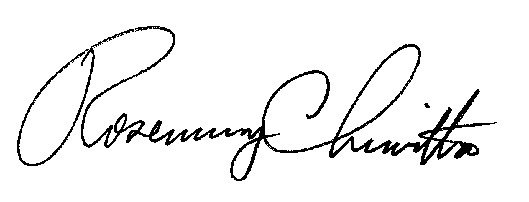 							Rosemary Chiavetta							SecretaryDecision attached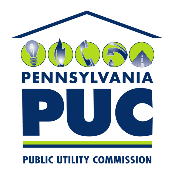  PUBLIC UTILITY COMMISSION400 NORTH STREET, HARRISBURG, PA 17120IN REPLY PLEASE REFER TO OUR FILE